Year 6 – Home Learning Challenge 6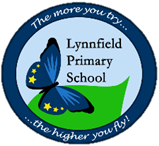 

Hello Year 6, hope you enjoyed your Maths activities last week, this week, I want you to use your imagination. Continue your reading, spellings and focus on your physical and mental health. This will keep your spirits high!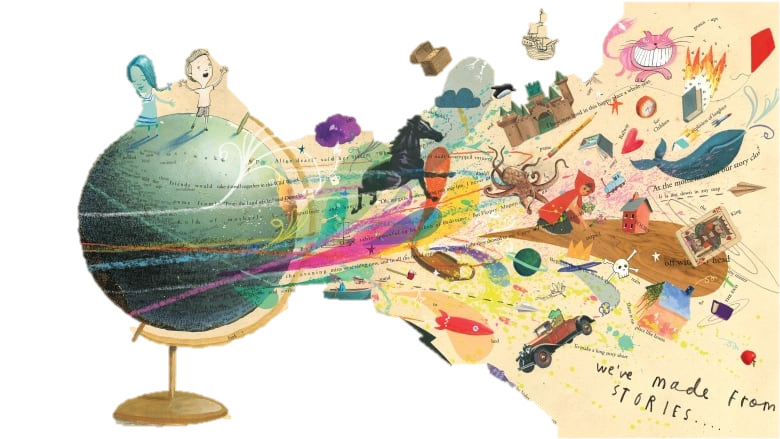 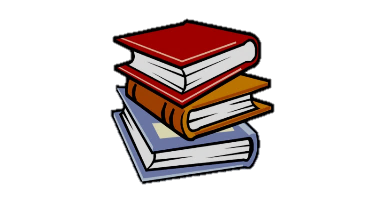 